OCF P-3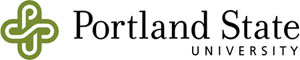 Family Event Series Outcome SurveyPlease turn over What was most helpful or useful to you and/or your child in this program? What suggestions do you have to make this program better?What is your relationship to this child?  ___ Mother    ___Father     ___Grandmother   ___Grandfather      ___Other, please describe:________________What is your marital status?   Please check only ONE. ___ Single	___Married        ___ Divorced/Separated/Widowed  	___Living with PartnerWhat is the race/ethnicity of your child?   Check all that apply.What language(s) do you most often speak at home? Check all that apply.20. How many total children under 18 years old are in your household? _____       List ages of all children living in the home: ____,  ____,  ____ , ____,  ____, ____, ____, ____, ____ How would you rate the following:Did Not Discuss or Not Applica-bleBefore participating in the programBefore participating in the programBefore participating in the programBefore participating in the programBefore participating in the programAfter participating in the programAfter participating in the programAfter participating in the programAfter participating in the programAfter participating in the programHow would you rate the following:Did Not Discuss or Not Applica-bleDefinitely DisagreeSomewhat DisagreeNeutralSomewhatAgreeDefinitely AgreeDefinitely DisagreeSomewhat DisagreeNeutralSomewhat AgreeDefinitely AgreeI know that school attendance is important to my child’s academic success.NA1234512345I feel confident in knowing how to best promote my child’s reading at home. NA1234512345I feel confident in knowing how to best promote my child’s math skills at home. NA1234512345I am prepared to help my child enter kindergarten. NA1234512345My child is comfortable at the school. NA1234512345I feel welcome at the school. NA1234512345My child is ready to start kindergarten. NA1234512345My child gets along with other children in a group (shares, take turns, does not hit or argue).NA1234512345My child understands and can follow rules. NA1234512345How would you rate the following:How would you rate the following:Definitely DisagreeSomewhat DisagreeNeutralSomewhatAgreeDefinitely Agree10.This program helped me make connections with other parents.1234511.This program helped me make connections with teachers and staff (e.g., administrators, secretary). 1234512.The information shared in the program was useful. 1234513.I am very satisfied with this program. 12345WhiteAsianAfrican AmericanNative Hawaiian/Pacific IslanderLatino/HispanicOther, please describe: __________________Alaska Native/American IndianEnglishSpanishRussianUkrainianVietnameseCantoneseOther, please describe: _____________________Other, please describe: _____________________